2011 P123 Differences between Forward and Backward TestingDan I Micsa, PhD, dan@dmicsa.com, www.dmicsa.comMethodologyWe took two forward tested strategies at Portfolio123(www.portfolio123.com) and backtested them for the tracked period to see how accurate is it.Results are presented side by side.Case 1Case 2Forward Tested - PortfolioBack Tested - Simulation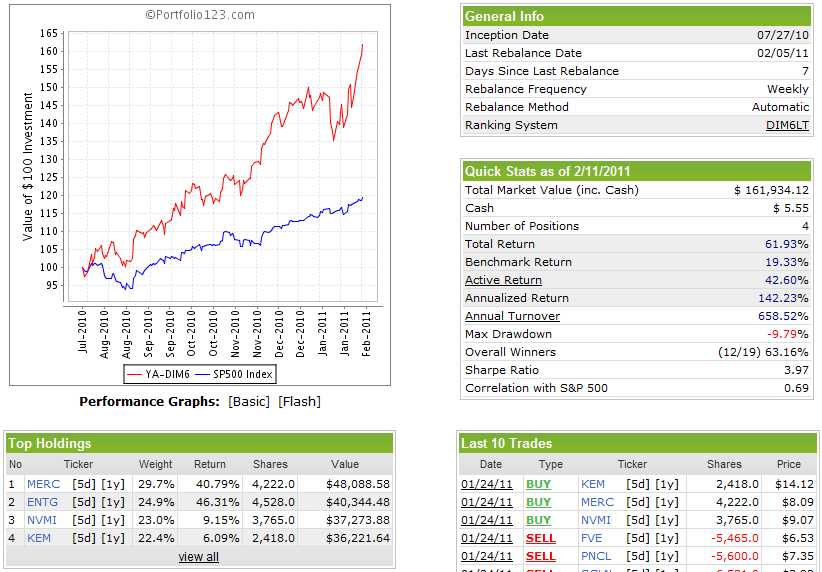 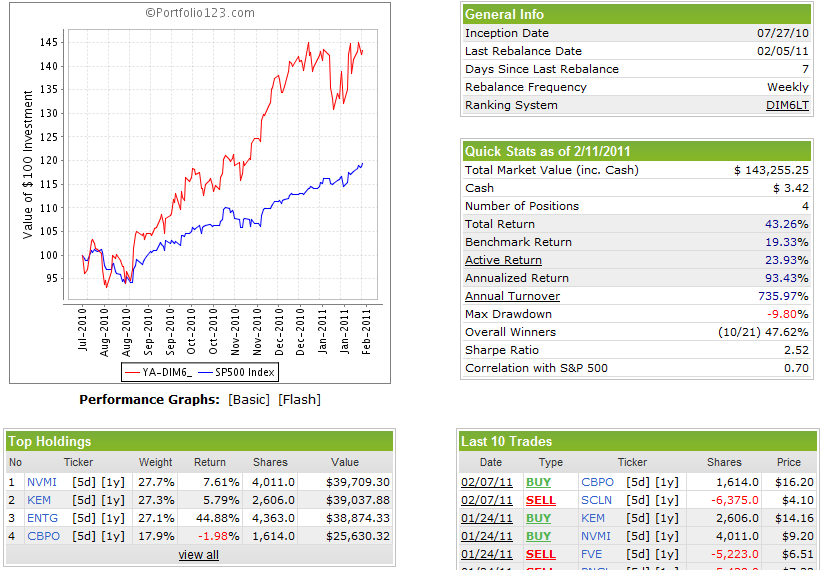 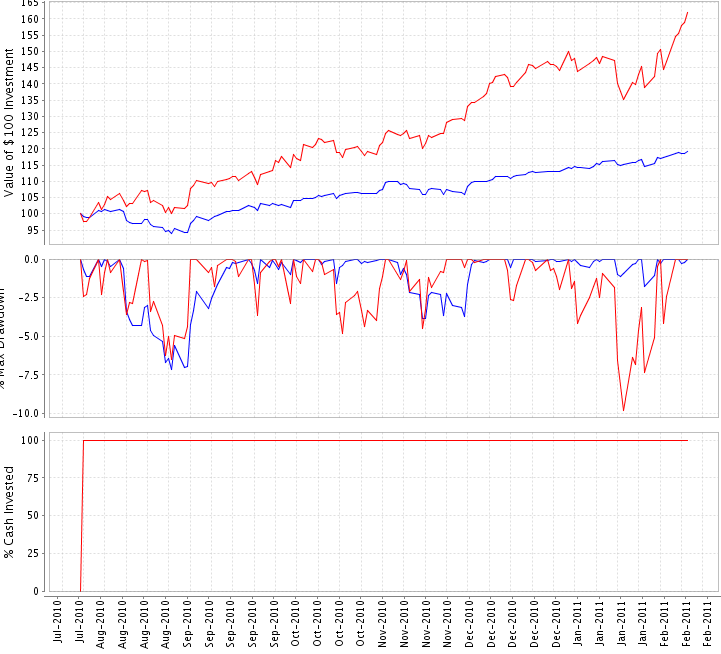 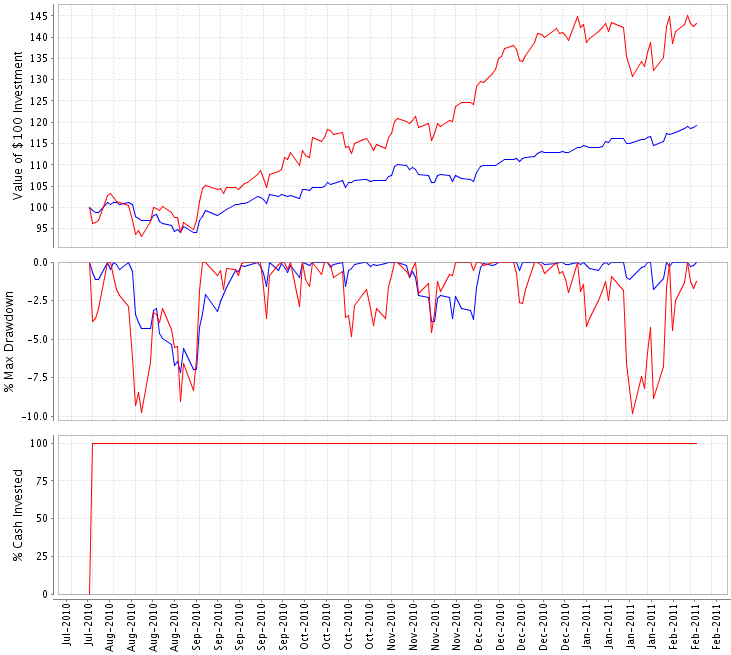 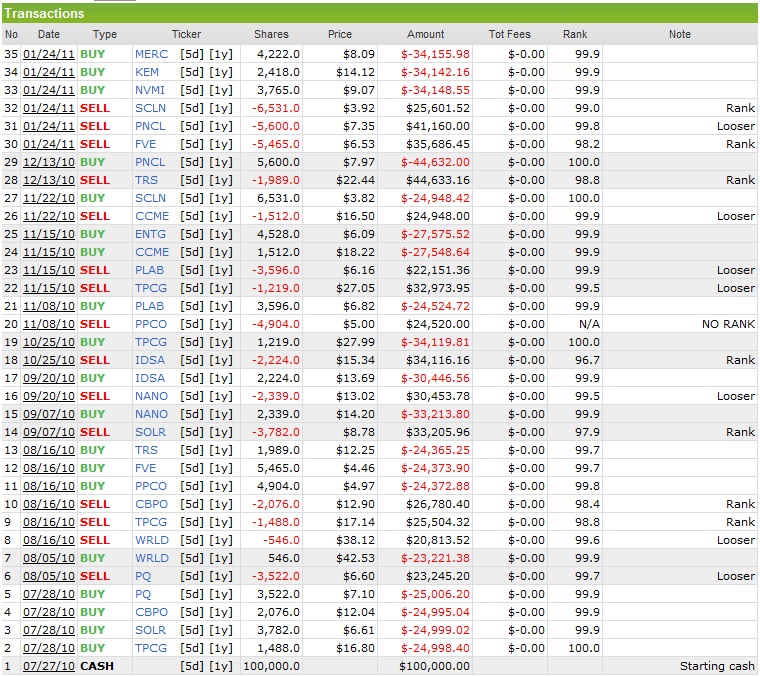 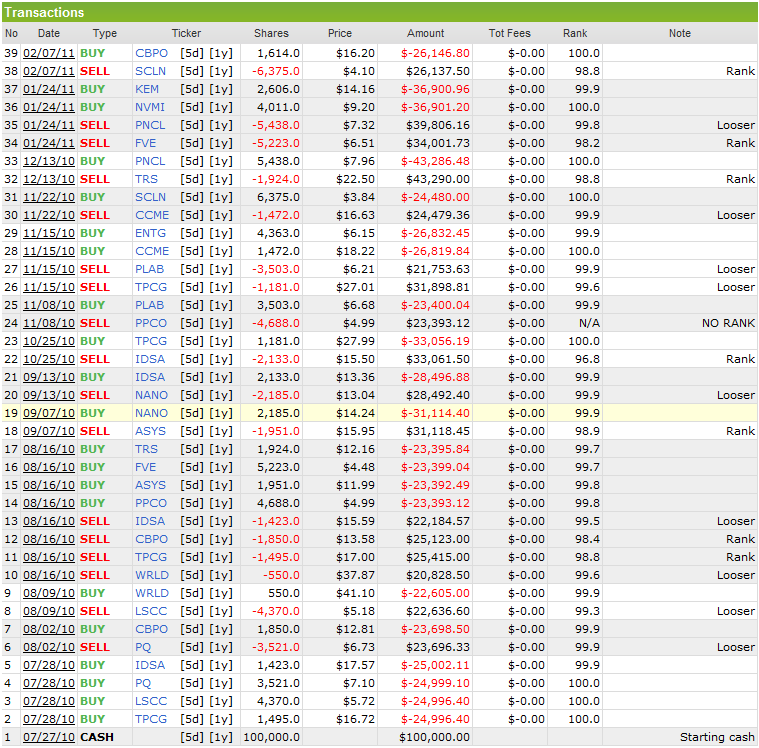 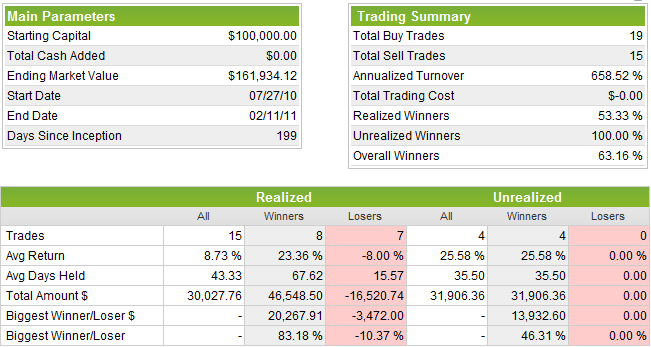 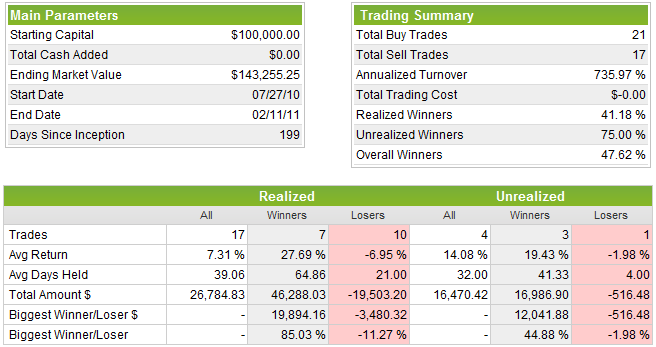 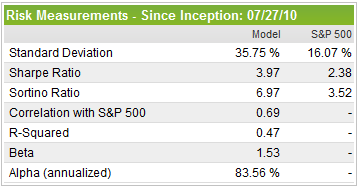 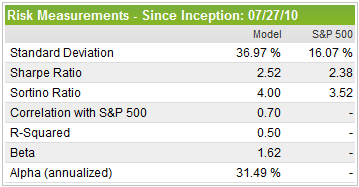 Forward Tested - PortfolioBack Tested - Simulation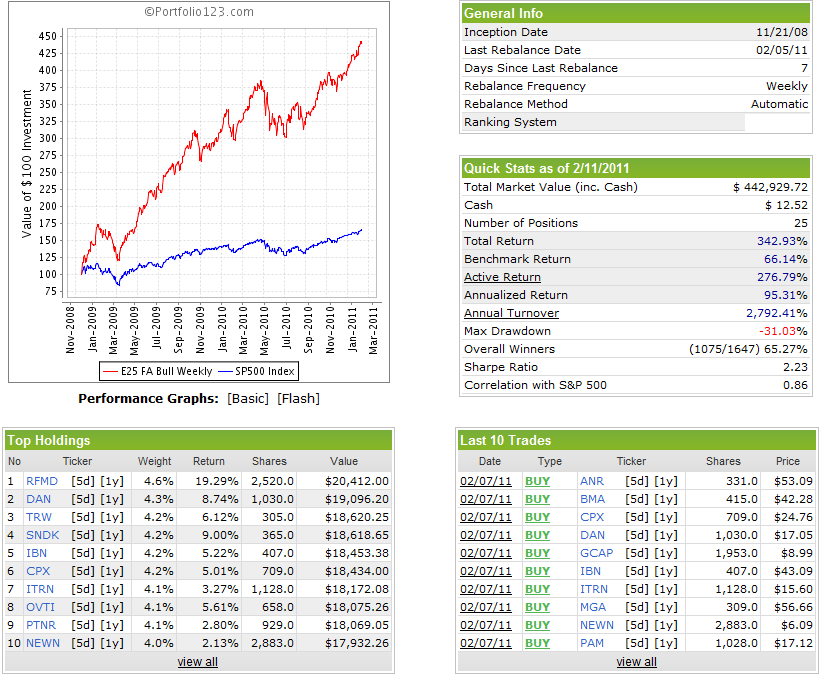 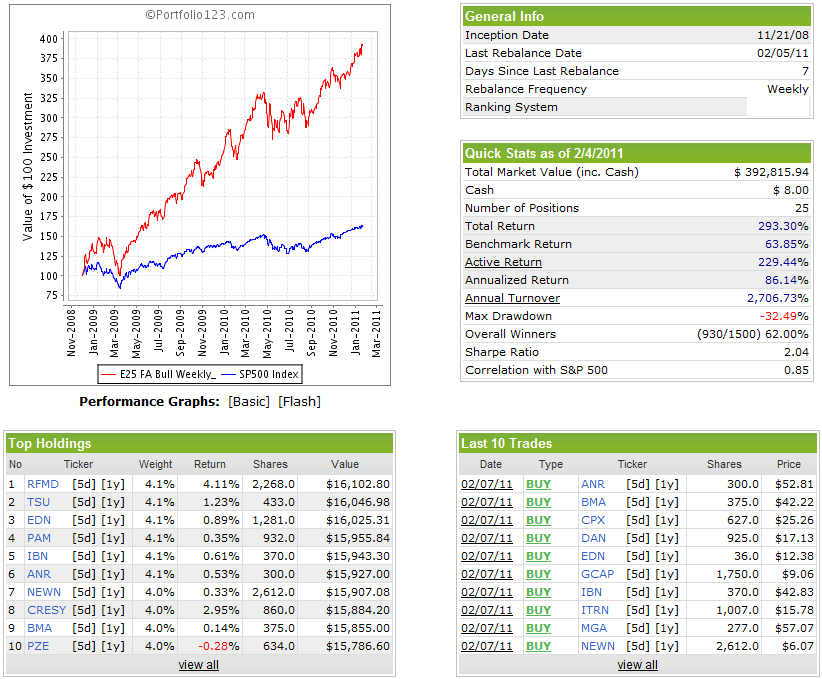 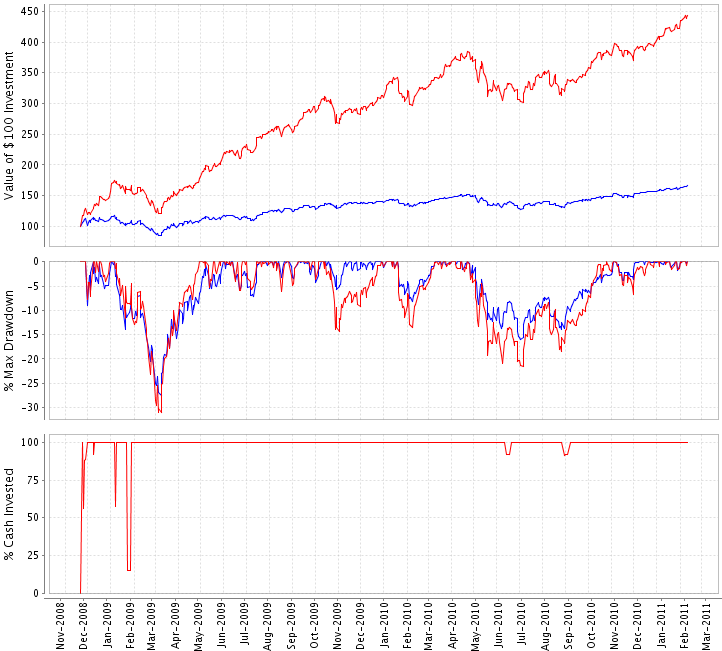 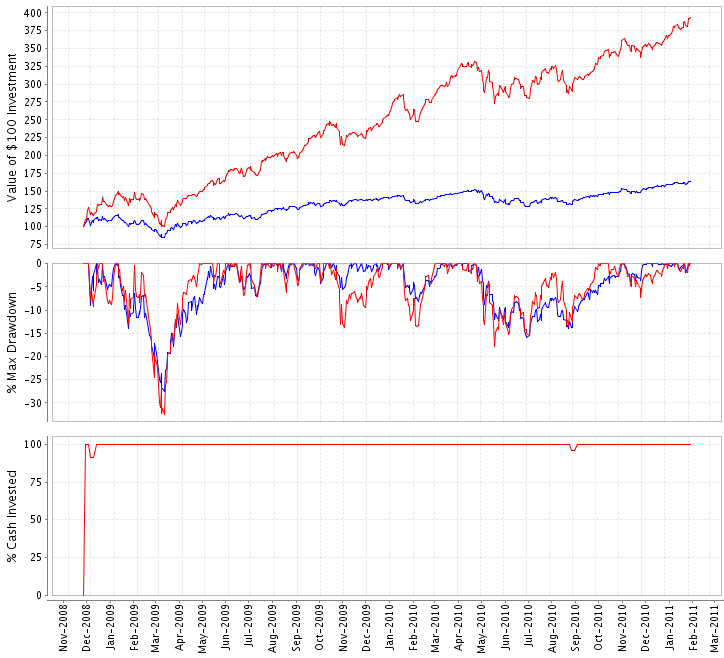 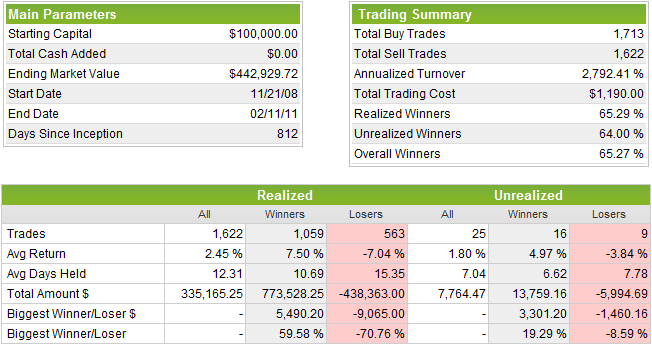 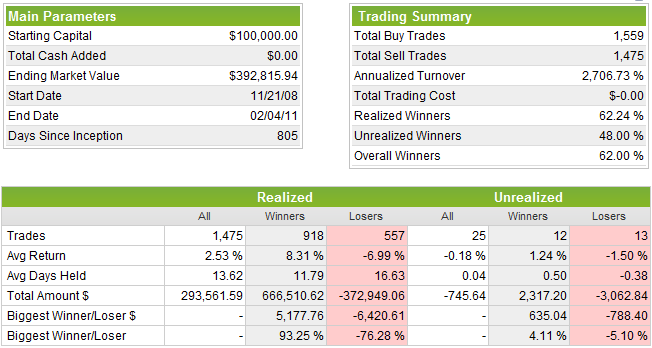 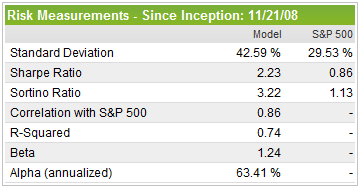 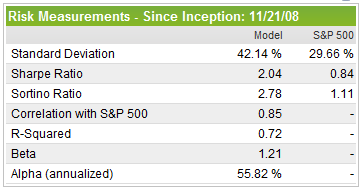 